蝴蝶小鎮生態休閒園區(木生昆蟲博物館) 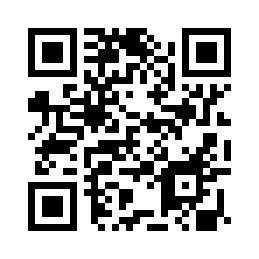 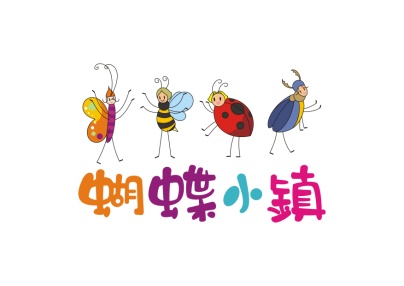 南投縣埔里鎮南村路6之2號    www.insect.com.tw    9:00~17:00每周三公休(團體可預約)電話: 049-2913311    傳真: 049-2912939    E-MAIL: insect.ms@msa.hinet.net                welcome to Butterfly town        2019年    幼兒園團體活動預訂單              填表日期： ____ 月____ 日 以上專案須事先來電預約，預約電話是049-2913311轉余小姐，或以E-MAIL聯絡 insect.ms@msa.hinet.net■ 本專案至 108 年 12 月 31 日前有效，每週三固定休館。
■ 本專案限用 20人 以上團進團出之團體，須提前10天預約。■ 方案規劃時間上下午皆適宜，可依照團體的時間及興趣做適當的課程及規劃，如果有需要歡迎再與本園區聯絡。■ 蝴蝶小鎮CAFÉ最多容納60人，若用餐人數多於60人則採其他方式或園區內其他地點用餐。■ 方案適用平日及一般假日，春節及特定節日不適用。且優惠不得合併使用，木生昆蟲保有更動內容之權利。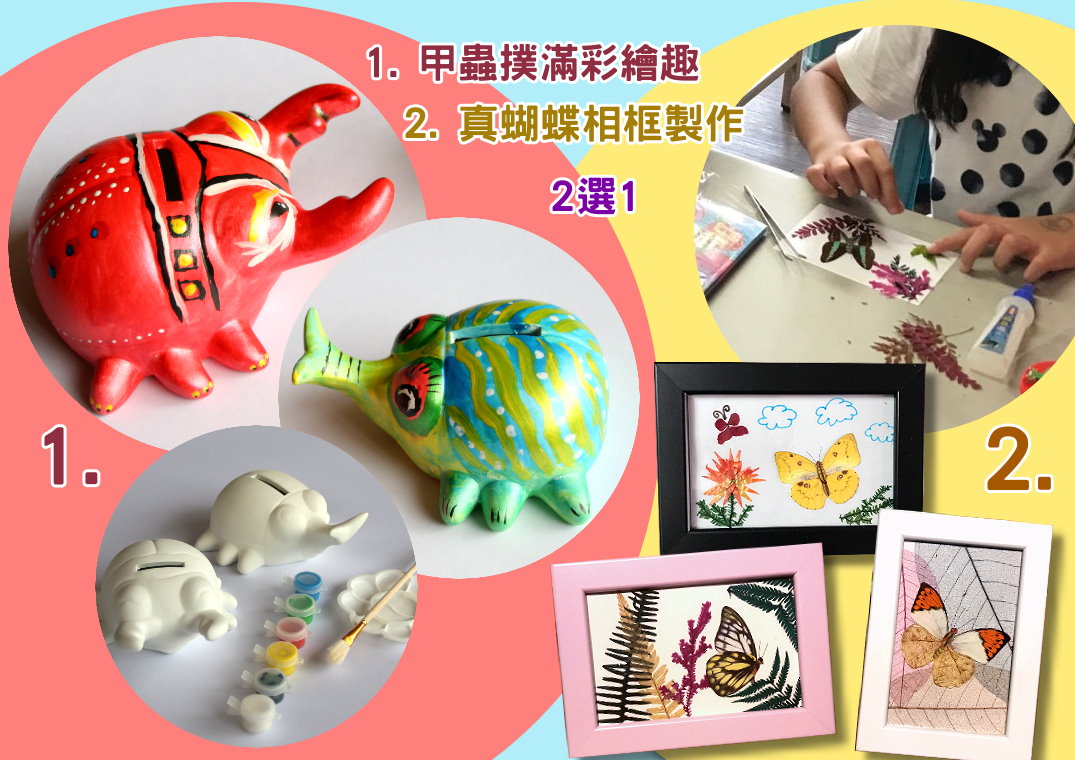 蝴蝶小鎮休閒園區介紹：■ 蝴蝶生態園區 在園區的大型網室蝴蝶生態園區，能提供學生細細觀察蝴蝶從卵、幼蟲、蛹、至成蝶的蛻變過程。還能欣賞翩翩飛舞的蝴蝶，讓孩子不但看的到，更可以摸得到蝴蝶，享受與蝶共舞，有如置身於世外桃源般。 蝴蝶--大自然神奇的創作，它擁有絢麗的外表和多樣的種類，讓我們來欣賞美麗而奇異的蝴蝶吧！
■ 蟲蟲活體飼養區 /互動式昆蟲體驗 為了讓學生能更進一步的了解昆蟲世界的奧妙，我們飼養了許多奇奇怪怪的昆蟲，透過近距離的觀察，讓孩子對昆蟲能有更深入的了解與認識。藉由接觸昆蟲的同時，讓孩子加深對昆蟲的喜愛，同時了解正確的昆蟲飼養方法與照顧方式，生動有趣的導覽方式，讓孩子學習尊重生命並關心我們所居住的生態環境！■ 世界珍奇昆蟲標本館 民國63年成立的標本館裡收藏了老館長余清金先生畢生的心血， 這裡收藏來自世界各地稀有珍貴的昆蟲標本，有最毒的毒蝶、長得像貓頭鷹的蝴蝶、神秘的阿里山神明蝶、比忍者還厲害的偽裝高手，最特別的鎮館之寶- 世界獨一無二價值八百萬的蝴蝶，還有更多更多千奇百怪的昆蟲…等你來一探究竟喔！■ 蝴蝶鎮之歷史 60年代埔里曾是全台蝴蝶工藝產業大本營，蝴蝶加工品出口更為當時台灣帶來可觀的外匯收入，因此有埔里「蝴蝶鎮」之美名。在這裡你可以知道「蝴蝶鎮」的歷史和蝴蝶加工業的興衰史。也可以看到由蝴蝶翅膀所拼貼出來的美麗藝術品。■蝴蝶蜜源食草種植體驗區 –培養小小蝴蝶復育員，幫蝴蝶打造更舒適的生活空間- 蝴蝶的一生，與植物息息相關，在幼蟲階段不同的蝴蝶需要不同種類的食草維生；近幾年來蝴蝶的數量不斷減少跟牠棲地環境的破壞有著很大的關係，想要再看見滿天蝴蝶的景象只有增加蝴蝶食草的數量、擴大棲地的範圍，才能再造蝴蝶王國。如今透過蝴蝶蜜源食草種植的活動，喚醒大家對生態保育的重視，參與的小小蝴蝶復育員更是未來環保的幼苗，希望的種子。讓我們大家一起把蝴蝶找回來。■DIY教室 -可選擇製作1.彩繪DIY昆蟲撲滿- 可以自由發揮創意，充滿新鮮感且能體會到彩繪的樂趣。2.真蝴蝶相框- 利用乾燥葉片與花朵和蝴蝶標本加上畫筆和無限想像力，製作屬於自己獨一無二的真蝴蝶相框。■兒童遊戲區 -免費提供兒童戶外遊樂設施，讓孩子在大自然環境中盡情玩耍■可愛動物區 -在園區裡，還有許多小動物，如果你很喜歡動物的話，一定不能錯過。■蝴蝶小鎮Café- 提供簡餐、下午茶，綠色植物Café慢活享受■紀念品販賣部- 提供各種昆蟲相關紀念品學校名稱傳真號碼傳真號碼聯絡人聯絡電話聯絡電話電子郵件聯絡電話(手機)聯絡電話(手機)預訂日期2019年____________月 ____________日 ( 星期 ____  ) 2019年____________月 ____________日 ( 星期 ____  ) 2019年____________月 ____________日 ( 星期 ____  ) 2019年____________月 ____________日 ( 星期 ____  ) 2019年____________月 ____________日 ( 星期 ____  ) 2019年____________月 ____________日 ( 星期 ____  ) 2019年____________月 ____________日 ( 星期 ____  ) 2019年____________月 ____________日 ( 星期 ____  ) 2019年____________月 ____________日 ( 星期 ____  ) 2019年____________月 ____________日 ( 星期 ____  ) 預計入園時間上午/下午____:____~____:____ 預計停留時間: ________ 上午/下午____:____~____:____ 預計停留時間: ________ 上午/下午____:____~____:____ 預計停留時間: ________ 上午/下午____:____~____:____ 預計停留時間: ________ 上午/下午____:____~____:____ 預計停留時間: ________ 上午/下午____:____~____:____ 預計停留時間: ________ 上午/下午____:____~____:____ 預計停留時間: ________ 上午/下午____:____~____:____ 預計停留時間: ________ 上午/下午____:____~____:____ 預計停留時間: ________ 上午/下午____:____~____:____ 預計停留時間: ________ 參加人數參加人數人____________ / 老師____________人 參加人數人____________ / 老師____________人 參加人數人____________ / 老師____________人 參加人數人____________ / 老師____________人 參加人數人____________ / 老師____________人 參加人數人____________ / 老師____________人 參加人數人____________ / 老師____________人 參加人數人____________ / 老師____________人 參加人數人____________ / 老師____________人 參加人數人____________ / 老師____________人 備註團體門票費用方案挑選(請勾選所需的行程)方案挑選(請勾選所需的行程)方案挑選(請勾選所需的行程)每人收費每人收費             內容             內容             內容             內容             內容團體門票費用方案A - 經濟行程方案A - 經濟行程方案A - 經濟行程100元100元入園門票+博物館導覽
(體驗時間約1 ~ 1.5小時)入園門票+博物館導覽
(體驗時間約1 ~ 1.5小時)入園門票+博物館導覽
(體驗時間約1 ~ 1.5小時)入園門票+博物館導覽
(體驗時間約1 ~ 1.5小時)入園門票+博物館導覽
(體驗時間約1 ~ 1.5小時)團體門票費用方案B - 特惠行程方案B - 特惠行程方案B - 特惠行程160元160元入園門票+博物館導覽+蟲蟲課程
(體驗時間約2 ~ 2.5小時)入園門票+博物館導覽+蟲蟲課程
(體驗時間約2 ~ 2.5小時)入園門票+博物館導覽+蟲蟲課程
(體驗時間約2 ~ 2.5小時)入園門票+博物館導覽+蟲蟲課程
(體驗時間約2 ~ 2.5小時)入園門票+博物館導覽+蟲蟲課程
(體驗時間約2 ~ 2.5小時)團體門票費用方案C - 歡樂行程方案C - 歡樂行程方案C - 歡樂行程260元260元入園門票+博物館導覽+ DIY歡樂派對(體驗時間約2 ~ 2.5小時)入園門票+博物館導覽+ DIY歡樂派對(體驗時間約2 ~ 2.5小時)入園門票+博物館導覽+ DIY歡樂派對(體驗時間約2 ~ 2.5小時)入園門票+博物館導覽+ DIY歡樂派對(體驗時間約2 ~ 2.5小時)入園門票+博物館導覽+ DIY歡樂派對(體驗時間約2 ~ 2.5小時)團體門票費用方案D - 超值行程方案D - 超值行程方案D - 超值行程300元300元入園門票+博物館導覽+蟲蟲課程+DIY歡樂派對  加贈 昆蟲造型髮箍(價值60元)
(體驗時間約3 ~ 4小時)入園門票+博物館導覽+蟲蟲課程+DIY歡樂派對  加贈 昆蟲造型髮箍(價值60元)
(體驗時間約3 ~ 4小時)入園門票+博物館導覽+蟲蟲課程+DIY歡樂派對  加贈 昆蟲造型髮箍(價值60元)
(體驗時間約3 ~ 4小時)入園門票+博物館導覽+蟲蟲課程+DIY歡樂派對  加贈 昆蟲造型髮箍(價值60元)
(體驗時間約3 ~ 4小時)入園門票+博物館導覽+蟲蟲課程+DIY歡樂派對  加贈 昆蟲造型髮箍(價值60元)
(體驗時間約3 ~ 4小時)團體門票費用餐點代訂 ____ 份  100元/份(包含 餐點一份 + 自助式飲品 及 場地清潔費)餐點代訂 ____ 份  100元/份(包含 餐點一份 + 自助式飲品 及 場地清潔費)餐點代訂 ____ 份  100元/份(包含 餐點一份 + 自助式飲品 及 場地清潔費)餐點代訂 ____ 份  100元/份(包含 餐點一份 + 自助式飲品 及 場地清潔費)餐點代訂 ____ 份  100元/份(包含 餐點一份 + 自助式飲品 及 場地清潔費)餐點代訂 ____ 份  100元/份(包含 餐點一份 + 自助式飲品 及 場地清潔費)餐點代訂 ____ 份  100元/份(包含 餐點一份 + 自助式飲品 及 場地清潔費)餐點代訂 ____ 份  100元/份(包含 餐點一份 + 自助式飲品 及 場地清潔費)餐點代訂 ____ 份  100元/份(包含 餐點一份 + 自助式飲品 及 場地清潔費)餐點代訂 ____ 份  100元/份(包含 餐點一份 + 自助式飲品 及 場地清潔費)博物館導覽:●翩翩飛舞蝴蝶生態園區                ●世界珍奇昆蟲標本館●蟲蟲活體飼養區互動式體驗●翩翩飛舞蝴蝶生態園區                ●世界珍奇昆蟲標本館●蟲蟲活體飼養區互動式體驗●翩翩飛舞蝴蝶生態園區                ●世界珍奇昆蟲標本館●蟲蟲活體飼養區互動式體驗●翩翩飛舞蝴蝶生態園區                ●世界珍奇昆蟲標本館●蟲蟲活體飼養區互動式體驗●翩翩飛舞蝴蝶生態園區                ●世界珍奇昆蟲標本館●蟲蟲活體飼養區互動式體驗●翩翩飛舞蝴蝶生態園區                ●世界珍奇昆蟲標本館●蟲蟲活體飼養區互動式體驗●翩翩飛舞蝴蝶生態園區                ●世界珍奇昆蟲標本館●蟲蟲活體飼養區互動式體驗●翩翩飛舞蝴蝶生態園區                ●世界珍奇昆蟲標本館●蟲蟲活體飼養區互動式體驗●翩翩飛舞蝴蝶生態園區                ●世界珍奇昆蟲標本館●蟲蟲活體飼養區互動式體驗●翩翩飛舞蝴蝶生態園區                ●世界珍奇昆蟲標本館●蟲蟲活體飼養區互動式體驗蟲蟲課程活動:▲認識蝴蝶食草與蜜源▲了解昆蟲習性與構造▲尖叫時間-特殊昆蟲觸摸體驗▲小小蝴蝶復育員-昆蟲食草盆栽種植DIY           ▲認識蝴蝶食草與蜜源▲了解昆蟲習性與構造▲尖叫時間-特殊昆蟲觸摸體驗▲小小蝴蝶復育員-昆蟲食草盆栽種植DIY           ▲認識蝴蝶食草與蜜源▲了解昆蟲習性與構造▲尖叫時間-特殊昆蟲觸摸體驗▲小小蝴蝶復育員-昆蟲食草盆栽種植DIY           ▲認識蝴蝶食草與蜜源▲了解昆蟲習性與構造▲尖叫時間-特殊昆蟲觸摸體驗▲小小蝴蝶復育員-昆蟲食草盆栽種植DIY           ▲認識蝴蝶食草與蜜源▲了解昆蟲習性與構造▲尖叫時間-特殊昆蟲觸摸體驗▲小小蝴蝶復育員-昆蟲食草盆栽種植DIY           ▲認識蝴蝶食草與蜜源▲了解昆蟲習性與構造▲尖叫時間-特殊昆蟲觸摸體驗▲小小蝴蝶復育員-昆蟲食草盆栽種植DIY           ▲認識蝴蝶食草與蜜源▲了解昆蟲習性與構造▲尖叫時間-特殊昆蟲觸摸體驗▲小小蝴蝶復育員-昆蟲食草盆栽種植DIY           ▲認識蝴蝶食草與蜜源▲了解昆蟲習性與構造▲尖叫時間-特殊昆蟲觸摸體驗▲小小蝴蝶復育員-昆蟲食草盆栽種植DIY           ▲認識蝴蝶食草與蜜源▲了解昆蟲習性與構造▲尖叫時間-特殊昆蟲觸摸體驗▲小小蝴蝶復育員-昆蟲食草盆栽種植DIY           ▲認識蝴蝶食草與蜜源▲了解昆蟲習性與構造▲尖叫時間-特殊昆蟲觸摸體驗▲小小蝴蝶復育員-昆蟲食草盆栽種植DIY           園區休閒設施(自由活動)可愛動物區      滾球遊戲區     溜滑梯鞦韆     廣場騎車車可愛動物區      滾球遊戲區     溜滑梯鞦韆     廣場騎車車可愛動物區      滾球遊戲區     溜滑梯鞦韆     廣場騎車車可愛動物區      滾球遊戲區     溜滑梯鞦韆     廣場騎車車可愛動物區      滾球遊戲區     溜滑梯鞦韆     廣場騎車車可愛動物區      滾球遊戲區     溜滑梯鞦韆     廣場騎車車可愛動物區      滾球遊戲區     溜滑梯鞦韆     廣場騎車車可愛動物區      滾球遊戲區     溜滑梯鞦韆     廣場騎車車可愛動物區      滾球遊戲區     溜滑梯鞦韆     廣場騎車車可愛動物區      滾球遊戲區     溜滑梯鞦韆     廣場騎車車DIY歡樂派對:
(2選1)□1. 本館獨家DIY相框拼貼製作 - - 蝴蝶標本搭配乾燥花拼貼 - -□2. 甲蟲撲滿彩繪趣□1. 本館獨家DIY相框拼貼製作 - - 蝴蝶標本搭配乾燥花拼貼 - -□2. 甲蟲撲滿彩繪趣□1. 本館獨家DIY相框拼貼製作 - - 蝴蝶標本搭配乾燥花拼貼 - -□2. 甲蟲撲滿彩繪趣□1. 本館獨家DIY相框拼貼製作 - - 蝴蝶標本搭配乾燥花拼貼 - -□2. 甲蟲撲滿彩繪趣□1. 本館獨家DIY相框拼貼製作 - - 蝴蝶標本搭配乾燥花拼貼 - -□2. 甲蟲撲滿彩繪趣□1. 本館獨家DIY相框拼貼製作 - - 蝴蝶標本搭配乾燥花拼貼 - -□2. 甲蟲撲滿彩繪趣□1. 本館獨家DIY相框拼貼製作 - - 蝴蝶標本搭配乾燥花拼貼 - -□2. 甲蟲撲滿彩繪趣□1. 本館獨家DIY相框拼貼製作 - - 蝴蝶標本搭配乾燥花拼貼 - -□2. 甲蟲撲滿彩繪趣□1. 本館獨家DIY相框拼貼製作 - - 蝴蝶標本搭配乾燥花拼貼 - -□2. 甲蟲撲滿彩繪趣□1. 本館獨家DIY相框拼貼製作 - - 蝴蝶標本搭配乾燥花拼貼 - -□2. 甲蟲撲滿彩繪趣承辦人余幼華余幼華連絡電話連絡電話049-2913311/0918992800Line ID: happyyoyo049-2913311/0918992800Line ID: happyyoyo049-2913311/0918992800Line ID: happyyoyo總金額總金額D方案 : 上午活動行程表  (本時間表為建議行程，實際時間與活動安排以當日現場安排為準)D方案 : 上午活動行程表  (本時間表為建議行程，實際時間與活動安排以當日現場安排為準)D方案 : 上午活動行程表  (本時間表為建議行程，實際時間與活動安排以當日現場安排為準)D方案 : 上午活動行程表  (本時間表為建議行程，實際時間與活動安排以當日現場安排為準)D方案 : 上午活動行程表  (本時間表為建議行程，實際時間與活動安排以當日現場安排為準)D方案 : 上午活動行程表  (本時間表為建議行程，實際時間與活動安排以當日現場安排為準)D方案 : 上午活動行程表  (本時間表為建議行程，實際時間與活動安排以當日現場安排為準)D方案 : 上午活動行程表  (本時間表為建議行程，實際時間與活動安排以當日現場安排為準)D方案 : 上午活動行程表  (本時間表為建議行程，實際時間與活動安排以當日現場安排為準)D方案 : 上午活動行程表  (本時間表為建議行程，實際時間與活動安排以當日現場安排為準)D方案 : 上午活動行程表  (本時間表為建議行程，實際時間與活動安排以當日現場安排為準)時間時間活動活動內容內容內容內容內容內容內容9:009:00入園相見歡入園相見歡入園基本介紹入園基本介紹入園基本介紹入園基本介紹入園基本介紹入園基本介紹入園基本介紹9:10~10:009:10~10:00園區生態導覽解說園區生態導覽解說   蝴蝶生態園區   蝴蝶生態園區與蝶共舞探訪蝴蝶生態與蝶共舞探訪蝴蝶生態與蝶共舞探訪蝴蝶生態與蝶共舞探訪蝴蝶生態與蝶共舞探訪蝴蝶生態與蝶共舞探訪蝴蝶生態與蝶共舞探訪蝴蝶生態   模擬生態教育   蟲蟲活體飼養區   模擬生態教育   蟲蟲活體飼養區近距離觀察昆蟲，了解牠的外型及擬態近距離觀察昆蟲，了解牠的外型及擬態近距離觀察昆蟲，了解牠的外型及擬態近距離觀察昆蟲，了解牠的外型及擬態近距離觀察昆蟲，了解牠的外型及擬態近距離觀察昆蟲，了解牠的外型及擬態近距離觀察昆蟲，了解牠的外型及擬態   蝴蝶鎮之歷史展示   珍奇世界標本館   蝴蝶鎮之歷史展示   珍奇世界標本館來自世界各地稀有珍貴的昆蟲標本 世界獨一無二價值八百萬的蝴蝶來自世界各地稀有珍貴的昆蟲標本 世界獨一無二價值八百萬的蝴蝶來自世界各地稀有珍貴的昆蟲標本 世界獨一無二價值八百萬的蝴蝶來自世界各地稀有珍貴的昆蟲標本 世界獨一無二價值八百萬的蝴蝶來自世界各地稀有珍貴的昆蟲標本 世界獨一無二價值八百萬的蝴蝶來自世界各地稀有珍貴的昆蟲標本 世界獨一無二價值八百萬的蝴蝶來自世界各地稀有珍貴的昆蟲標本 世界獨一無二價值八百萬的蝴蝶   互動式昆蟲體驗   互動式昆蟲體驗與昆蟲親密接觸 合影留念與昆蟲親密接觸 合影留念與昆蟲親密接觸 合影留念與昆蟲親密接觸 合影留念與昆蟲親密接觸 合影留念與昆蟲親密接觸 合影留念與昆蟲親密接觸 合影留念10:00~10:4010:00~10:40歡樂派對DIY時間歡樂派對DIY時間真蝴蝶標本相框製作 or 甲蟲撲滿彩繪趣( 2 選1)真蝴蝶標本相框製作 or 甲蟲撲滿彩繪趣( 2 選1)真蝴蝶標本相框製作 or 甲蟲撲滿彩繪趣( 2 選1)真蝴蝶標本相框製作 or 甲蟲撲滿彩繪趣( 2 選1)真蝴蝶標本相框製作 or 甲蟲撲滿彩繪趣( 2 選1)真蝴蝶標本相框製作 or 甲蟲撲滿彩繪趣( 2 選1)真蝴蝶標本相框製作 or 甲蟲撲滿彩繪趣( 2 選1)10:40~11:0010:40~11:00認識昆蟲認識昆蟲昆蟲的構造   2. 昆蟲的一生  3. 昆蟲的擬態  4.昆蟲與環境贈送昆蟲造型髮箍昆蟲的構造   2. 昆蟲的一生  3. 昆蟲的擬態  4.昆蟲與環境贈送昆蟲造型髮箍昆蟲的構造   2. 昆蟲的一生  3. 昆蟲的擬態  4.昆蟲與環境贈送昆蟲造型髮箍昆蟲的構造   2. 昆蟲的一生  3. 昆蟲的擬態  4.昆蟲與環境贈送昆蟲造型髮箍昆蟲的構造   2. 昆蟲的一生  3. 昆蟲的擬態  4.昆蟲與環境贈送昆蟲造型髮箍昆蟲的構造   2. 昆蟲的一生  3. 昆蟲的擬態  4.昆蟲與環境贈送昆蟲造型髮箍昆蟲的構造   2. 昆蟲的一生  3. 昆蟲的擬態  4.昆蟲與環境贈送昆蟲造型髮箍11:00~11:2011:00~11:20蝴蝶復育小尖兵蝴蝶復育小尖兵蟲蟲課程(昆蟲食草種植DIY)蟲蟲課程(昆蟲食草種植DIY)蟲蟲課程(昆蟲食草種植DIY)蟲蟲課程(昆蟲食草種植DIY)蟲蟲課程(昆蟲食草種植DIY)蟲蟲課程(昆蟲食草種植DIY)蟲蟲課程(昆蟲食草種植DIY)11:2011:20歡樂大合照歡樂大合照11:30~12:0011:30~12:00昆蟲知識藏寶圖昆蟲知識藏寶圖園區探索自由活動 尋找昆蟲知識園區探索自由活動 尋找昆蟲知識園區探索自由活動 尋找昆蟲知識園區探索自由活動 尋找昆蟲知識園區探索自由活動 尋找昆蟲知識園區探索自由活動 尋找昆蟲知識園區探索自由活動 尋找昆蟲知識12:00~1:0012:00~1:00午餐饗宴午餐饗宴餐點+自助飲品餐點+自助飲品餐點+自助飲品餐點+自助飲品餐點+自助飲品餐點+自助飲品餐點+自助飲品1:00~1:00~滿載而歸滿載而歸期待再相逢期待再相逢期待再相逢期待再相逢期待再相逢期待再相逢期待再相逢★★★目前有推出更多適合學生、親子的量身規劃方案，                           可依照團體的時間及興趣做適當的課程及規劃，如果有需要歡迎再進一步聯絡。★★★